Revize dokumentuPlatnost dokumentuObsahPředmět úpravy	4Vymezení pojmů	4Vstup do budov Úřadu	5Vstup do budov Úřadu mimo úřední hodiny	6Evidence návštěv	6Neoprávněný vstup a pohyb návštěvníků po budově Úřadu	6Parkoviště a umístění	7Přidělování a evidence	8Platnost	8Parkoviště ve vnitrobloku Štefánikova 236/13, 246/15	8Vstup zaměstnanců do budov Úřadu v provozní době	9Vstup zaměstnanců do budov Úřadu mimo provozní dobu	9Správa klíčového hospodářství	10Kategorizace klíčů	10Označení klíčů	11Vydávání klíčů	11Uložení klíčů	12Pořizování klíčů	13Ztráta klíčů	13Likvidace klíčů	13Odpadové hospodářství	13Užívání zasedací místnosti Úřadu	14Technické prostory	14Kouření v budovách Úřadu	14Úklid v budovách Úřadu	14Kancelářský zasedací pořádek	14Postup pro nákup vybraných výrobků a služeb	15Kopírování dokumentů	15Mimořádné situace	16Postup v případě mimořádných situací	16Evakuace budov	17Poskytování první pomoci	17Ukládání dokumentů	17Pověřené osoby	17Bezpečnostní a zabezpečovací systémy	17Systém a režim provozu bezpečnostních systémů	17Zvláštní a zrušovací ustanovení	18Úvodní ustanoveníČl. 1Předmět úpravySměrnice o provozu budov Úřadu (dále jen Směrnice) stanoví pravidla provozu, jejich užívání a pohybu osob v budovách Úřadu městské části Praha 5 (dále jen Úřad).Směrnice je závazná pro všechny zaměstnance a návštěvníky Úřadu Městské části Praha 5 (dále také ÚMČ Praha 5).Čl. 2Vymezení pojmůPro účely této Směrnice se rozumízaměstnancemosoba v pracovněprávním vztahu k Městské části Praha 5 (dále Městská část nebo MČ) zařazená do Úřadu,zastupitel Městské části uvolněný pro výkon funkce,jiná fyzická osoba s pracovištěm v budovách Úřadu, nedefinovaná v písm. a) nebo b) tohoto odstavce.Zaměstnanci dle čl. 2 odst. 1 písm. a) a c) jsou vymezeni v příloze č. 9,návštěvníkem všechny osoby ve veřejných a neveřejných prostorách Úřadu, kteří nejsou zaměstnanci,budovou Úřadubudova a vyhrazené venkovní prostory nebo část budovy v majetku hlavního města Prahy svěřená Městské části a užívaná Úřadem,budova nebo část budovy užívaná Úřadem na základě smluvního vztahu mezi Městskou částí a třetí osobou,provozní dobou doba, po kterou je budova Úřadu přístupná pouze zaměstnancům,úředními hodinami doba, po kterou je budova Úřadu volně přístupná návštěvníkům, mimo prostory, kam nemá veřejnost volný přístup,dnem pracovního klidu sobota, neděle a státní svátky,správcem budovy Úřadu subjekt zajišťující provoz budovy Úřadu,pověřenou osobou správce fyzická osoba určená správcem budovy Úřadu k výkonu činností správce budovy Úřadu,recepčním fyzická osoba pověřená správcem budovy Úřadu k zajištění provozu recepce. Pracovní povinnosti pracovníka recepce jsou uvedeny v příloze č. 20,vedoucím pracoviště fyzická osoba pověřená statutárním zástupcem, jehož zaměstnanec má pracoviště v budově Úřadu,zasedacím pořádkem schéma rozmístění pracovišť přidělených jednotlivým odborům v kancelářích budov Úřadu. Zasedací pořádek určuje a schvaluje tajemník ÚMČ Praha 5,bezpečnostním managementem osoby odpovědné za fyzickou a technickou bezpečnost a bezpečnost informací v rámci Úřadu. Jejich seznam je uveden v příloze č. 17,manažery oblastí procesů a aktivit osoby stanovené dle ČSN EN ISO 9001 a ČSN ISO/IEC 27001,přístupovým a klíčovým hospodářstvím správa identifikačních a přístupových identifikačních karet a klíčů od kancelářských a administrativních prostorů v budovách Úřadu,ostrahou budovy (pokud je sjednaná) fyzická osoba určená externím subjektem, který smluvně zabezpečuje pracovníky bezpečnostní agentury pro úřední budovy (vybraná pracoviště). Výkon služby ostrahy objektu se řídí dle pokynů uvedených v příloze č. 18,evakuací budovy organizované přemístění veškerých osob, případně majetku z objektu nebo oblastí, kde hrozí nebezpečí, do bezpečného místa.Pravidla pro pohyb návštěvníků ÚřaduČl. 3Vstup do budov ÚřaduPracoviště Úřadu se nacházejí v budovách Úřadu, kterými jsou:Do budov Úřadu A, B, C a E mohou návštěvníci vstupovat v úředních hodinách bez omezení.Úřední hodiny budov Úřadu jsou uvedeny v příloze č. 1 této Směrnice.Ke vstupu do budovy Úřadu B slouží výhradně vstup z ulice Štefánikova, pro osoby s průkazem ZTP, invalidní vozíky a dětské kočárky je možné vstupovat vchodem z parkoviště objektu.Čl. 4Vstup do budov Úřadu mimo úřední hodinyNávštěvník je povinen se po vstupu do budovy Úřadu ohlásit na místě označeném tabulkou „RECEPCE“ (dále jen recepce).V případě, že návštěvník má sjednanou pracovní schůzku se zaměstnancem, ověří recepční pravdivost této informace. V kladném případě recepční postupuje dle čl. 5 a umožní vstup návštěvě na příslušné pracoviště. V záporném případě recepční odkáže návštěvníka na úřední hodiny a vyzve návštěvníka k opuštění budovy Úřadu.Čl. 5Evidence návštěvO návštěvách mimo úřední hodiny vede recepční evidenci v knize návštěv, do které uvede:pořadové číslo návštěvy,datum návštěvy,číslo přidělené karty „Návštěva“,jméno a příjmení návštěvníka,jméno a příjmení navštíveného zaměstnance,čas příchodu a odchodu návštěvníka.Recepční přidělí návštěvníkovi kartu „Návštěva“, jejíž vzor je uveden v příloze č. 2 této Směrnice a vyzve návštěvníka k jejímu viditelnému umístění.Ukončení návštěvy recepční zaznamená do knihy návštěv a převezme od návštěvníka kartu „Návštěva“.Pro zastupitele Městské části neplatí ustanovení odst. 1 až 3 tohoto článku. Na požádání recepčního předloží zastupitel přístupovou identifikační kartu (IK) zastupitele.Čl. 6Neoprávněný vstup a pohyb návštěvníků po budově ÚřaduZa neoprávněný vstup a pohyb návštěvníků po budově Úřadu je považován takový, který je v rozporu s ustanoveními právních předpisů nebo této Směrnice.Vstup do budovy Úřadu je zakázán:mimo úřední hodiny, pokud se návštěvník neohlásí na recepci,návštěvníkovi, který je zjevně pod vlivem alkoholu či jiných návykových látek,se střelnými zbraněmi, trhavinami, výbušninami a nebezpečnými chemikáliemi,se zvířaty s výjimkou asistenčního psa,návštěvníkovi, který je zjevně hygienicky zanedbán nebo znečištěn a mohl by tak obtěžovat ostatní návštěvníky.Za neoprávněný pohyb osob po budově Úřadu je také považováno:pohyb návštěvníka bez viditelně umístěné karty „Návštěva“,vstup do neveřejných prostorů,násilné vniknutí do budovy Úřadu,slovní nebo fyzické obtěžování návštěvníků nebo zaměstnanců.V případě neoprávněného vstupu či pohybu návštěvníka po budově Úřadu jej recepční prostřednictvím ostrahy vyzve k opuštění budovy Úřadu. Pokud návštěvník této výzvy neuposlechne, požádá recepční o součinnost Městskou policii, případně Policii ČR.Parkoviště ÚřaduČl. 7Parkoviště a umístěníParkoviště Úřadu slouží k parkování vozidel o celkové hmotnosti do 3,5 t pro přepravu:osob (kategorie M1),věcí (kategorie N1).Vjezd na parkoviště je povolen:držitelům elektronické vjezdové karty,držitelům parkovací karty (po předchozím ohlášení se na recepci),externím subjektům (po předchozím ohlášení odpovědnou osobou na recepci a zapsání do knihy vjezdů vozidel),držitelům průkazu ZTP.Parkoviště Úřadu jsou umístěna:ve vnitrobloku Štefánikova 236/13, 246/15,před budovou Štefánikova 236/13, 246/15,před budovou nám. 14. října 1381/4,před budovou Preslova 553/4, před budovou Stroupežnického 493/10 a ve dvoře mezi budovami Stroupežnického 493/10 a Stroupežnického 529/6.Parkoviště Úřadu jsou rozdělena na parkovací místa:vyhrazená konkrétním subjektům,volně používaná k parkování vozidel zaměstnanců nebo návštěvníků Úřadu,pro zaměstnance se zdravotním postižením nebo návštěvníky se zdravotním postižením.Parkovací místa jsou řádně vyznačená příslušnou dopravní značkou s dodatkovou tabulkou, s výjimkou parkoviště uvedeného v odst. 2 písm. a) tohoto článku.Parkovací místa podle odst. 3 písm. a), b), c) a d) tohoto článku mohou být použita pouze pro vozidla s platnou parkovací kartou, jejíž vzor je uveden v příloze č. 3a. Vozidlo neoznačené parkovací kartou bude odtaženo.Parkovací místa podle odst. 3 písm. e) tohoto článku jsou určena pro potřeby slavnostních obřadů organizovaných Úřadem. Na provoz tohoto parkoviště se nevztahují ustanovení čl. 8, 9 a 10 této Směrnice. O přidělení parkovacích míst na tomto parkovišti rozhoduje organizátor slavnostního obřadu.Parkovací karty a elektronická vjezdová kartaČl. 8Přidělování a evidenceParkovací kartu a elektronickou vjezdovou kartu lze přidělit:krátkodobě – max. na 1 kalendářní den,dlouhodobě – více než 1 kalendářní den, max. do konce kalendářního roku.Parkovací kartu a elektronickou vjezdovou kartu pro dlouhodobé parkování přiděluje vedoucí KMČ na základě:nároku vyplývajícího ze smluvního vztahu, nebonároku vyplývajícího ze zařazení do funkce zastupitele Městské části nebo vedoucího odboru nebo vedoucího oddělení, nebopísemné žádosti zaměstnance schválené tajemníkem Úřadu.KMČ vede evidenci o přidělených parkovacích a elektronických vjezdových kartách.Přidělením parkovací karty nevzniká nárok na parkovací místo.Parkovací karta je evidovaná na:SPZ či RZ vozidla, neboprávnickou osobu.Čl. 9PlatnostPlatnost parkovací karty je uvedena na kartě.Platnost dlouhodobě přidělené parkovací karty zaniká:změnou SPZ nebo RZ, neboukončením pracovního poměru, neboukončením smluvního vztahu.Neplatnou parkovací kartu je zaměstnanec nebo právnická osoba povinna vrátit vedoucímu KMČ.Ustanovení odst. 1 až 3 neplatí pro parkovací kartu v provedení dle přílohy č. 3b této Směrnice.Čl. 10Parkoviště ve vnitrobloku Štefánikova 236/13, 246/15Provoz parkoviště se řídí dokumentem, který je přílohou č. 4 této Směrnice.Situační schéma parkoviště ve vnitrobloku Štefánikova 236/13, 246/15 je uvedeno v příloze č. 5 této Směrnice a je k dispozici i v elektronické podobě na adrese: \\P5-srv1\oss-info\PARKOVÁNÍ ŠTEFÁNIKOVA\SCHEMA parkovacích míst ve vnitrobloku Štefánikova.xls.Každé parkovací místo je opatřeno tabulkou, na které je uvedeno pořadové číslo společně:s RZ vozidla, nebos názvem právnické osoby, nebose zkratkou „ZMČ“; jedná se o parkovací místo užívané zastupitelem Městské části na základě držení parkovací karty se shodným označením, nebos písmenem „P“; jedná se o volné parkovací místo.Pravidla pohybu zaměstnanců v budovách ÚřaduČl. 11Vstup zaměstnanců do budov Úřadu v provozní doběZaměstnanec může vstupovat do budov Úřadu bez omezení pouze v provozní době.Provozní doba budov Úřadu je uvedena v příloze č. 6 této Směrnice. Recepční kontroluje vizuálně zaměstnance při vstupu do budovy Úřadu, popř. požádá o předložení přístupové identifikační karty, jejíž vzor je přílohou č. 7 této Směrnice. Zaměstnanec a zastupitel je povinen na požádání recepčního předložit přístupovou identifikační kartu zaměstnance.  Přístupová identifikační karta (dále jen IK) je vydávána dle Nařízení č. 2/2017. Všichni zaměstnanci, s výjimkou zastupitelů Městské části uvolněných pro výkon funkce, mají povinnost opustit budovy Úřadu do konce provozní doby, mimo případy uvedené v článku 12 této Směrnice.Zaměstnanec je při ukončení pracovní doby a odchodu z kanceláře nebo z budovy Úřadu, kde má pracoviště, povinen:vypnout osobní PC, uklidit a uzamknout všechny úřední písemnosti, ceniny, razítka a nosiče informací do schránek (kancelářského nábytku) k tomu určených, vypnout všechna svítidla a elektrické spotřebiče, pokud jiným předpisem není stanoveno jinak,u elektrických spotřebičů s topným tělesem odpojit přívodní kabel od elektrického rozvodu, zavřít okna,zamknout dveře kanceláře.Ustanovení odst. 6 písm. b), c), d) tohoto článku neplatí v případě, kdy na pracovišti zůstává jiný zaměstnanec.Čl. 12Vstup zaměstnanců do budov Úřadu mimo provozní dobuVstup do budov Úřadu mimo provozní dobu je povolen zástupcům Městské části, tj. starostovi Městské části, zástupci starosty, radním a tajemníkovi Úřadu a dále:zaměstnancům podle čl. 2 odst. 1 písm. a) této Směrnice, na základě písemného povolení tajemníka Úřadu po předchozím návrhu příslušného vedoucího odboru, který je přílohou č. 8 této Směrnice.zaměstnancům podle čl. 2 odst. 1 písm. b) této Směrnice, na základě písemného povolení tajemníka Úřadu po předchozím návrhu uvolněného zastupitele, který je přílohou č. 8 této Směrnice,zaměstnancům podle čl. 2 odst. 1 písm. c) této Směrnice, na základě písemného povolení tajemníka Úřadu po předchozím návrhu příslušného vedoucího pracoviště, které je přílohou č. 8 této Směrnice,ostatním zastupitelům Městské části v doprovodu tajemníka Úřadu nebo zástupce Městské části.Bez písemného povolení mohou do budov Úřadu mimo provozní dobu vstupovat:určení zaměstnanci podle čl. 2 odst. 1 písm. a), kteří jsou uvedeni v příloze č. 9 této Směrnice,určení zaměstnanci podle čl. 2 odst. 1 písm. c), kteří jsou uvedeni v příloze č. 9 této Směrnice.Zaměstnanec či zastupitel předá platné povolení před dnem vstupu do budovy Úřadu na recepci zaměstnancům CENTRA a. s.,  kteří povolení zaevidují a uloží.CENTRA a. s. vydá klíč od budovy Úřadu, případně klíče od dalších dveří na cestě k pracovišti a předá „Instrukce“ (viz příloha č. 10a této Směrnice) zaměstnanci nejpozději poslední pracovní den před dnem vstupu do budovy Úřadu. Zaměstnanec či zastupitel potvrdí převzetí klíčů a „Instrukce“ podpisem na dokumentu, který je přílohou č. 10b této Směrnice.Zaměstnanec odevzdá klíče zpět společnosti CENTRA a. s. první pracovní den následující po dni vstupu do budovy Úřadu. CENTRA a. s. potvrdí převzetí klíčů na dokumentu, který je přílohou č. 10b této Směrnice.Klíčové hospodářství a správa přístupových identifikačních karetČl. 13Správa klíčového hospodářstvíŽádný zaměstnanec nesmí mít v držení klíče od budov Úřadu, s výjimkami uvedenými v této Směrnici.Činnosti správy klíčového hospodářství jsou:označování, evidování a ukládání klíčů,vydávání klíčů,pořizování klíčů,likvidace klíčů.Klíčové hospodářství vede správce budovy Úřadu dle pokynů KMČ.Evidence klíčů obsahuje údaje uvedené v příloze č. 11 této Směrnice. Evidence klíčů je rovněž vedena v elektronické podobě.Správa přístupových identifikačních karet se řídí dle Nařízení tajemníka Úřadu MČ Praha 5 - č. 2/2017 Pokyn k převzetí a užívání identifikační kartyČl. 14Kategorizace klíčůPodle způsobu používání jsou klíče rozděleny do kategorií:klíč od budovy Úřadu – klíčem od budovy Úřadu se rozumí klíč od jakéhokoliv vstupu do budovy Úřadu,klíč pro zaměstnance – klíčem pro zaměstnance se rozumí klíč od kanceláře,klíč od společného prostoru budovy Úřadu – klíčem od společného prostoru budovy Úřadu se rozumí klíč od prostor definovaných v příloze č. 12 této Směrnice,klíč od technického prostoru budovy Úřadu – klíčem od technického prostoru budovy Úřadu se rozumí klíč od prostor definovaných v příloze č. 13 této Směrnice,klíč VIP – klíčem VIP se rozumí klíč v dlouhodobém držení zastupitele uvolněného pro výkon funkce nebo určeného zaměstnance dle článku 12 odst. 2 této Směrnice uvedeného v příloze č. 9  této Směrnice,klíč mechatronický – klíčem mechatronickým se rozumí bezpečnostní klíč do mechatronické vložky bezpečnostního kování, která může být nainstalovaná do dveří od prostor s výhradním vstupem vybraných osob s možností personalizace a kontroly vstupů,klíč pro úklid – klíčem pro úklid se rozumí klíč podle písm. b) a c) tohoto článku, sloužící k umožnění úklidu,klíč záložní – klíčem záložním se rozumí uložený originál klíče,klíč generální – klíčem generálním se rozumí klíč slučující některé účely používání klíčů podle písm. b), c), f) a g) tohoto článku.Čl. 15Označení klíčůKaždý klíč je opatřen kroužkem, na němž je štítek s číslem místnosti.Na štítku je uvedeno číslo místnosti, popř. doplňující text s názvem místnosti.Čl. 16Vydávání klíčů1 ks klíče od budovy Úřadu je dlouhodobě vydán zaměstnancům:O vydání klíčů sepisuje pověřená osoba správce se zaměstnancem protokol o vydání klíčů dle přílohy č. 14 této Směrnice.Klíč pro zaměstnance:zaměstnanec si klíč od pracoviště vyzvedává v recepci budovy,zaměstnanec si klíč uchovává po dobu pracovní doby a po jejím ukončení klíč odevzdá na recepci,zaměstnanec je při změně pracoviště či ukončení pracovního poměru povinen klíč vrátit na recepci budovy.Vydávání klíče od společného prostoru budovy Úřadu se řídí přílohou č. 12 této Směrnice.Vydávání klíče od technického prostoru budov Úřadu podléhá individuálnímu režimu používání, stanovenému provozními pravidly ve smyslu čl. 23 této Směrnice.Klíč pro úklid vydává recepční zaměstnanci podle čl. 2 odst. 1 písm. c) této Směrnice, zajišťujícímu úklidové práce v budovách Úřadu.Klíč záložní:ke klíči záložnímu má přístup pouze pověřený zaměstnanec KMČ, správce budov CENTRA a. s.,slouží k nouzovému otevření dveří a jako vzor pro zhotovení klíče,klíč záložní nelze vydat jiným osobám.Čl. 17Uložení klíčůKlíče od budov Úřadu jsou uloženy pouze jako klíče záložní u pověřeného zaměstnance KMČ.Klíče od společných prostorů budov Úřadu jsou uloženy v příslušné recepci budovy Úřadu. Místem uložení je uzamykatelná skříň. Jednotlivé klíče jsou zavěšeny na háčcích se shodným označením klíče.Klíče od technických prostorů budov Úřadu jsou uloženy v souladu s provozními pravidly v samostatných kovových krabičkách opatřených seznamem oprávněných osob k manipulaci s klíči a opatřeny pečetí Úřadu. Při vrácení musí být krabička opětovně zapečetěna oprávněnou osobou.Klíče pro úklid jsou uloženy v recepci příslušné budovy Úřadu v uzamykatelné skříni.Klíče záložní jsou uloženy:od vchodů do budov Úřadu u správce budov,od prostorů v budovách Úřadu A, B v příslušné recepci. Místem uložení je zvláštní uzamykatelná a zapečetěná skříň, od ostatních prostorů u správce budov.Klíč VIP podle čl. 14 písm. e) této Směrnice nepodléhá režimu uložení.Čl. 18Pořizování klíčůPořizování klíčů je vyhrazeno pouze správci budov Úřadu nebo pověřenému zaměstnanci KMČ.Zaměstnancům je zakázáno:pořizovat klíče,vyměňovat zámky u dveří.Čl. 19Ztráta klíčůZtrátu klíče je zaměstnanec povinen neprodleně oznámit osobě, která mu klíč vydala.Pověřená osoba správce, nebo pověřený zaměstnanec KMČ zajistí podle potřeby:zhotovení klíče, popřípadě výměnu vložky či zámku,odbornou zámečnickou firmu.O ztrátách klíčů vede pověřená osoba správce evidenci.Ztráta klíče je posuzována dle příslušných předpisů upravujících škodu.Čl. 20Likvidace klíčůNepotřebné klíče likviduje pouze pověřený správce jako běžný kovový odpad. Součástí likvidace je zlomení klíče k zamezení jeho zneužití.U klíčů od budov Úřadu je nutné sepsat zápis o likvidaci, podepsaný pověřenou osobou správce.Čl. 21Odpadové hospodářstvíVšichni zaměstnanci mají povinnost třídit a odnášet odpad do určených sběrných nádob.Ve všech patrech budov Úřadu A, B jsou umístěny sběrné nádoby pro tříděný odpad, a to na:papír - nádoba modré barvy s označením „PAPÍR“,plast - nádoba žluté barvy s označením „PLASTY“,sklo - nádoba zelené barvy s označením „SKLO“.U východu z budov Úřadu A, B je umístěna sběrná nádoba červené barvy s označením „POUŽITÉ BATERIE“ pro likvidaci nefunkčních monočlánků a baterií.Obaly od provozních náplní (např. do kopírovacích strojů, faxů) je zaměstnanec povinen odnést do sběrné nádoby umístěné v místnosti č. 017 budovy Úřadu B.Na ostatní odpad jsou zaměstnanci povinni užívat odpadkových košů.Specifikace druhů odpadů ve smyslu odst. 2 ukládaných do jednotlivých sběrných nádob je uvedena v příloze č. 15 této Směrnice.Provozní pravidlaČl. 22Užívání zasedací místnosti ÚřaduZasedací místností Úřadu ve smyslu tohoto článku se rozumí pouze místnost č. 603 v budově Úřadu B.Pravidla pro užívání zasedací místnosti Úřadu jsou vydána a zveřejněna vedoucím KMČ:na internetové adrese Městské části (www.praha5.cz) v sekci Služby poskytované Úřadem,na intranetu Úřadu (https://intranet.praha5.cz) v sekci Dokumenty.Pravidla pro užívání zasedací místnosti Úřadu jsou též k dispozici v listinné podobě na KMČ.Čl. 23Technické prostoryTechnickými prostory ve smyslu tohoto článku se rozumí prostory uvedené v příloze č. 13 této Směrnice.Čl. 24Kouření v budovách ÚřaduVe všech vnitřních prostorách budov Úřadu platí zákaz kouření včetně venkovních obvodových zdí s okny.Kouření je povoleno:na vyhrazeném a označeném venkovním prostoru,na balkóně místnosti č. 603 – pouze v době konání zasedání ZMČ.Čl. 25Úklid v budovách ÚřaduÚklid v budovách Úřadu je prováděn v časech uvedených v příloze č. 16 této Směrnice.Zaměstnanci jsou povinni umožnit provedení úklidu v časech uvedených v příloze č. 16 této Směrnice, pokud není na místě dohodnuto jinak.Čl. 26Kancelářský zasedací pořádekZaměstnanci jsou do kanceláří umísťováni podle zasedacího pořádku schváleného tajemníkem Úřadu.Změny zasedacího pořádku lze provádět pouze na základě zdůvodněné žádosti příslušného vedoucího odboru schválené tajemníkem Úřadu.Vedoucí příslušného odboru je povinen změnu zasedacího pořádku ve smyslu odst. 2 tohoto článku vložit do helpdesku do sekce „stěhování zaměstnance“.Zasedací pořádek je v listinné podobě uložen u vedoucího KMČ a v elektronické podobě na Intranetu na adrese: https://intranet.praha5.cz/passporty-provoznich-objektu-mcp5/.Změny zasedacího pořádku týkající se zaměstnanců uvedených v čl. 2 odst. 1 písm. b) této Směrnice schvaluje tajemník a starosta.Čl. 27Postup pro nákup vybraných výrobků a služebVybranými výrobky pro účely této Směrnice se rozumí:publikace (denní tisk, časopisy, knihy),vybavení kanceláří (zejména nábytek, obrazy, elektrické spotřebiče s výjimkou hardwarového vybavení, nádobí),výrobky určené k evidenci do majetku Úřadu.Vybranými službami pro účely této Směrnice se rozumí:veškeré interiérové úpravy kanceláří,opravy vybavení kanceláří.Nákupy vybraných výrobků a služeb uvedených v odst. 1 písm. a), b) a c) a v odst. 2 písm. a) tohoto článku budou realizovány pouze na základě zdůvodněné žádosti příslušného vedoucího odboru schválené tajemníkem Úřadu a vloženy na helpdesk do příslušné sekce.Nákupy vybraných výrobků a služeb uvedených v odst. 1 písm. a), b) a c) a v odst. 2 písm. a) tohoto článku pro zaměstnance uvedené v čl. 2 odst. 1 písm. b) schvaluje starosta.Požadavky na nákup kancelářských potřeb a ostatního materiálu jsou zajišťovány individuálním postupem určeným vedoucím KMČ, žádost musí být vždy vložena na helpdesk.Vyhotovení vizitek:nárok na vyhotovení vyplývá ze zařazení do funkce tajemníka, starosty, zástupce starosty, radní, zastupitelů Městské části, vedoucí odboru, vedoucí oddělení, nebopísemné žádosti zaměstnance schválené tajemníkem Úřadu,požadavek na vyhotovení či písemnou žádost zaměstnance schválenou tajemníkem Úřadu je nutné vložit do helpdesku do příslušné sekce.Čl. 28Kopírování dokumentůPro pořízení většího počtu kopií v každém jednotlivém případě lze využít služeb kopírovacího centra Úřadu umístěného v místnosti č. 017 budovy Úřadu B, které spravuje KMČ. Dokument určený ke kopírování v kopírovacím centru Úřadu podle odstavce 1 musí být vytištěn jednostranně, případně uložen na flash disku ve formátu PDF. Kopie jsou pořizovány černobíle na formátech A4 a A3. Čl. 29Mimořádné situaceMimořádnou situací je:požár,živelné pohromy a přírodní katastrofy,hrozba teroristického útoku, napadení osoby či skupiny osob,přerušení dodávky plynu nebo únik plynu,přerušení dodávky elektrické energie,přerušení dodávky nebo únik vody,technická porucha budovy (např. porucha vodovodní nebo kanalizační instalace, porucha elektroinstalace),porucha obsazeného výtahu,poskytování první pomoci v budovách Úřadu.Čl. 30Postup v případě mimořádných situacíKaždý zaměstnanec, který mimořádnou situaci zjistil nebo mu byla nahlášena, je povinen tuto skutečnost neprodleně oznámit přímému nadřízenému nebo tajemníkovi Úřadu, starostovi MČ (event. jejich zástupcům):požár oznámit na Ohlašovně požáru, která je recepci příslušně budovy a postupovat v souladu s požárními a poplachovými Směrnicemi umístěnými:v prostorách chodeb budov Úřadu A, B,v prostorách budov Úřadu D, E, F, G, H, I, J,neprodleně kontaktovat pověřenou osobu správce a manažera oblasti fyzické a technické bezpečnosti při:požáru, živelné pohromě a přírodní katastrofě,přerušení dodávky nebo úniku plynu,přerušení dodávky elektrické energie,přerušení dodávky nebo úniku vody,technické poruše budovy (např. porucha vodovodní nebo kanalizační instalace, porucha elektroinstalace),při poruše obsazeného výtahu kontaktovat:servisní a vyprošťovací službu prostřednictvím telekomunikačního zařízení v kabině výtahu,pověřenou osobu správce,při hrozbě teroristického útoku, napadení osob neprodleně kontaktovat tajemníka Úřadu, přímého nadřízeného a manažera oblasti fyzické a technické bezpečnosti a řídit se jejich pokyny.Čl. 31Evakuace budovEvakuací se rozumí přemístění osob, příp. majetku, z objektu nebo oblastí, kde hrozí nebezpečí, do bezpečného místa.Aktivace evakuace podle přílohy č. 7 Nařízení tajemníka č. 1/2017 v oblasti BOZP, PO a Pokyny pro případ mimořádné situace s nutným opuštěním budovy.Čl. 32Poskytování první pomociPro poskytnutí první pomoci jsou v prostoru recepcí budov Úřadu A, B k dispozici lékárničky.Čl. 33Ukládání dokumentůDokumenty vzniklé podle této Směrnice jsou evidovány a uloženy u jejich původce po dobu 1 roku, pokud není upraveno vnitřním organizačním předpisem Úřadu jinak.Čl. 34Pověřené osobyPověřená osoba správce, pověřený zaměstnanec KMČ a pověření zástupci KMČ jsou uvedeni v příloze č. 19 této Směrnice. Za aktualizaci přílohy č. 19 této Směrnice odpovídá vedoucí KMČ.Čl. 35Bezpečnostní a zabezpečovací systémyZabezpečení objektů Úřadu je zajišťováno následujícími bezpečnostními a zabezpečovacími systémy (dále jen BS):fyzickou ostrahou,elektronickou zabezpečovací signalizací (EZS),systémem optické kontroly s videozáznamem (CCTV), systémem kontroly vstupů (SKV), elektronickou požární signalizací (EPS),evakuačním rozhlasem (ER). Čl. 36Systém a režim provozu bezpečnostních systémůObsluha BS je prováděna z prostoru recepce. Ve stanoveném denním a nočním režimu jsou prováděna opatření vedoucí k odstranění nebezpečí a ohrožení objektu. Tato ohrožení jsou signalizována instalovaným zařízením.Odpovědnost za provoz, údržbu a pravidelné revize těchto BS odpovídá manažer fyzické a technické bezpečnosti, požární technik a technik bezpečnosti práce v rozsahu svých působností.Prostřednictvím Elektronické zabezpečovací signalizace (EZS) je prováděno střežení pláště budov a vybraných prostor objektu v režimech den a noc. Obsluha je prováděna pracovníky ostrahy objektu. Nepřetržitě po dobu 24 hod. denně zajištuje signalizaci neoprávněného vniknutí do zabezpečených prostor a zabezpečených zón a použití „tísňového tlačítka“ na pracovišti. Ústředny EZS jsou umístněné na recepcích jednotlivých objektů. Systémem optické kontroly s videozáznamem (CCTV) je prováděno trvalé střežení vybraných prostor, zejména vchodů. Monitoring je prováděn pouze náhodně v reálném čase pracovníky recepce a ostrahy objektu. Systém umožňuje monitoring bez možnosti zpětného časového posunu pomocí instalovaných monitorů na recepcích budov Úřadu. Výstupy z kamer jsou zaznamenávány na záznamové zařízení, které je umístěno v serverovně ICT Úřadu s režimovým přístupem, dle pokynu vedoucího KMČ pro práci s CCTV. Záznam obrazu CCTV analyzuje pověřená osoba v souladu s požadavky kladenými na ochranu osobních údajů pouze v případě nahlášení škodní události, bezpečnostního incidentu, mimořádné události a pokynu tajemníka Úřadu nebo na základě písemné žádosti PČR. Systém kontroly vstupů (SKV) zajišťuje v trvalém provozu režim a řízení vstupu osob do prostor objektu.Evakuační rozhlas (ER) slouží k vyhlášení řízené evakuace (požár, ohrožení), případně též k vyhlášení závažných informací.Závěrečná ustanoveníČl. 37Zvláštní a zrušovací ustanoveníTato Směrnice je nad rámec rozsahu zveřejnění, uvedeného ve směrnici Tvorba a evidence vnitřních organizačních předpisů Úřadu městské části Praha 5, v rozsahu článku 1 až 3, k dispozici:v elektronické podobě na internetové adrese Městské části Praha 5 (www.praha5.cz),v listinné podobě na recepcích budov Úřadu A a B.Za zveřejnění podle odst. 1 tohoto článku odpovídá vedoucí KMČ.Touto Směrnicí se ruší Směrnice č. 4/2013 o provozu budov Úřadu.Směrnice nabývá platnosti dnem jejího schválení Radou městské části a účinnosti dnem 2.11.2017. Tato Směrnice byla schválena usnesením RMČ č. 41/1434/2017 dne 1.11.2017.Tajemník Úřadu je oprávněn svými nařízeními měnit rozsah a obsah příloh této Směrnice.Odpovědnou osobu za soulad Směrnice s platnou legislativou a ostatními vnitřními předpisy je vedoucí KMČ. Přílohy musí být aktualizovány průběžně, vždy při zásadní změně v jejich obsahu.Nedílnou součástí této Směrnice, jsou to tyto Přílohy:Příloha č. 1 	Úřední hodiny budov Úřadu městské části Praha 5Příloha č. 2	Vzor karty „Návštěva“Příloha č. 3a	Vzor parkovací karty pro krátkodobé a dlouhodobé parkováníPříloha č. 3b	Vzor „Parkovací karta“Příloha č. 4	Pravidla pro užívání parkovacích míst před budovou A, B a vnitrobloku Štefánikova 236/13, 246/15Příloha č. 5	Situační schéma parkoviště ve vnitrobloku Štefánikova 236/13, 246/15Příloha č. 6	Provozní doba budov ÚřaduPříloha č. 7	Vzory přístupové identifikační kartyPříloha č. 8	Povolení ke vstupu do budov Úřadu mimo provozní dobuPříloha č. 9	Seznam zaměstnanců s volným vstupem do budov Úřadu mimo provozní dobuPříloha č. 10a	Instrukce pro vstup a pohyb v budově Úřadu mimo provozní dobuPříloha č. 10b	Protokol o vydání klíčů pro vstup na pracoviště v budově Úřadu mimo provozní dobuPříloha č. 11	Evidence klíčůPříloha č. 12	Definice společného prostoruPříloha č. 13	Definice technického prostoruPříloha č. 14	Protokol o vydání klíčůPříloha č. 15	Specifikace druhů odpaduPříloha č. 16	Provádění úklidu v budovách ÚřaduPříloha č. 17	Bezpečnostní management, manažeři oblastí procesů a aktivitPříloha č. 18	Pokyny pro činnost ostrahy objektů ÚMČ Praha 5Příloha č. 19	Pověřené osobyPříloha č. 20	Pokyny pro pracovníky recepce objektů ÚMČ Praha 5…………………………………Ing. Pavel Richterstarosta Městské části Praha 5………………………………….Bc. Josef Žeberatajemník Úřadu městské části Praha 5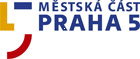 Poř.číslo:Datum:Výsledek revize:Revizi provedl:Výsledek revize schválil/dne:Ověřil:Dne:Podpis:Schválil:RMČ Praha 5Dne:1.11.2017Podpis:Účinnost od:2.11.20172.11.20172.11.20172.11.2017Vydal:Bc. Josef Žebera, tajemník Úřadu městské části Praha 5Bc. Josef Žebera, tajemník Úřadu městské části Praha 5Bc. Josef Žebera, tajemník Úřadu městské části Praha 5Bc. Josef Žebera, tajemník Úřadu městské části Praha 5Počet stran:19191919Počet příloh:20202020Vydání:první – verze 1.0první – verze 1.0první – verze 1.0první – verze 1.0Dokument:INTERNÍINTERNÍINTERNÍINTERNÍOznačeníAdresaTypbudova Úřadu Anám. 14. října 1381/4administrativní budovabudova Úřadu BŠtefánikova 236/13, 246/15administrativní budovabudova Úřadu CKrškova 807/21administrativní budovabudova Úřadu DStroupežnického 493/10obřadní síňbudova Úřadu EPreslova 2213/5výdejna parkovacího oprávněníbudova Úřadu FLesnická 1214/5spisový uzel OMI, OŠK, OEKbudova Úřadu GBrožíkova 281/6spisový uzel OBPbudova Úřadu HMusílkova 303/3sklad KMČ budova Úřadu ITetínská 328/1askladový areál KMČ budova Úřadu JKoulka 189/12sklad OBP budova Úřadu KJanáčkovo nábřeží 1211/11bytová jednotka č. 24budova Úřadu Anám. 14. října 1381/4pověřená osoba správcebudova Úřadu BŠtefánikova236/13, 246/15příloha č. 9 této Směrnicebudova Úřadu CKrškova 807/21příloha č. 9 této Směrnicebudova Úřadu DStroupežnického 493/10příloha č. 9 této Směrnicebudova Úřadu EPreslova 2213/5pověřený zaměstnanec OSPbudova Úřadu FLesnická 1214/5pověřený zaměstnanec KMČ a odpovědní zaměstnanci spisových uzlů OMI, OŠK a OEKbudova Úřadu GBrožíkova 281/6pověřený zaměstnanec spis. uzlu OBPbudova Úřadu HMusílkova 303/3pověřená osoba správce a pověřený zaměstnanec KMČbudova Úřadu ITetínská 328/1apověřený zaměstnanec KMČbudova Úřadu JKoulka 189/12pověřený zaměstnanec OBPbudova Úřadu KJanáčkovo nábřeží 1211/11, b. j. č. 24pověřený zaměstnanec KMČ